Муниципальное казённое общеобразовательное учреждение«Куфинская средняя общеобразовательная школа»Рутульского района Республики ДагестанУтверждаю Зам директора по ВРТахмезова Ф.10.09.2019гПландеятельности ученического самоуправленияна 2019-2020 уч годПлан деятельности ученического самоуправленияМКОУ «Ново-Дмитриевская СОШ» Основными задачами Школьного (ученического) самоуправления являются:социализация учащихся;выявление и поддержка учащихся с активной жизненной позицией;создание условий для реализации творческого потенциала учащихся;развитие у участников органов Школьного (ученического) самоуправления умения аргументировано отстаивать свое мнение на основе толерантного общения.При организации деятельности органов школьного самоуправления используются следующие принципы:  принцип равноправия;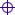   принцип выборности;  принцип обновляемости и преемственности;  принцип открытости и гласности;  принцип демократии;  принцип законности;  принцип целесообразности;  принцип представительства;  принцип гуманности;  принцип коллегиальности и персональности;  принцип совета и согласия;  принцип свободы и самодеятельности;  принцип критики и самокритики;  принцип распределения полномочий;План работы органов школьного (ученического) самоуправления на 2019-2020 учебный год.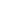 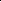 СрокиОбщешкольныеУченический СоветмероприятияСентябрьДень Знаний1.Разработка и утверждение планаДень городаработы на год. ВыборыДень солидарности в борьбе спредседателя УСтерроризмом2.Школьные КТД:- праздничная линейка 1 сентября- праздничная линейка 1 сентября- Фотовыствка «Лето -это маленькая- Фотовыствка «Лето -это маленькаяСказка»Сказка»3.Старт общешкольного конкурса«Лучший класс года»4. «Памяти Беслана»4. «Памяти Беслана»ОктябрьДень Учителя-Линейка ко Дню Учителя-Линейка ко Дню Учителя-Линейка ко Дню Учителя-Линейка ко Дню Учителя- Экскурсии в школьном музее для- Экскурсии в школьном музее длявоспитанников детского садавоспитанников детского сада- Неделя профилактики алкоголизма»- Неделя профилактики алкоголизма»будущее в моих руках». Мы за здоровыйобраз жизни»-Неделя противопожарной безопасности»3. Письмо учителю4 Выступления  ко Дню учителяНоябрьВсемирный деньтолерантности.Классные часы1.Школьные КТД:«Смайлик доброты»-День матери-Фотоконкурс «Вместе с мамой»,посвященный Дню МатериДекабрь1.Школьные КТД1.Школьные КТД- Конкурс на лучшее украшение- Конкурс на лучшее украшениеНовый Годкабинета к Новому Годукабинета к Новому Году- викторина по ПДД- викторина по ПДД2. Выпуск стенгазеты2. Выпуск стенгазеты3. Конкурс рисунков «кудесница Зима»3. Конкурс рисунков «кудесница Зима»1. Анализ работы за первое полугодие1. Анализ работы за первое полугодие1. Анализ работы за первое полугодие1. Анализ работы за первое полугодиепрошедшей войны»3 Уроки мужества.прошедшей войны»3 Уроки мужества.Академия школьных наукЯнварьАкадемия школьных наук1.Выпуск газеты1.Выпуск газетыАкадемия школьных наук1.Выпуск газеты2. Школьные КТД1.Выпуск газеты2. Школьные КТД1.Выпуск газеты2. Школьные КТД1.Выпуск газеты2. Школьные КТД- фестиваль патриотической песни- фестиваль патриотической песни-патриотические акции:письмо-патриотические акции:письмоветерану,открытка ветерану.ветерану,открытка ветерану.Академия школьных наук.Защита проектовФевральУроки МужестваКонкурс команд « А-Ну-ка Мальчики!»Уроки МужестваКонкурс команд « А-Ну-ка Мальчики!»Март1.Копилка идей на весенние каникулыМеждународный женский день2.Выпуск газеты3.Конкурс команд « А  Ну-ка Девочки!»- Праздничный концерт- Праздничный концерт4.Копилка идей на весенние каникулы4.Копилка идей на весенние каникулыАпрельМесячник культурного и1.  Субботникиисторического наследия2.Школьные КТД2.Школьные КТДМесячник по благоустройству-Флешмоб «Поем  песни-Флешмоб «Поем  песнитерриторииПобеды»Победы»- Квест «Зеленая планета» ко Дню птиц- Квест «Зеленая планета» ко Дню птицЭкологический месячник3.Выпуск газетыМайМесячник боевой славы,посвященный Дню Победы- Акция «Письмо ветерану»,- Акция «Письмо ветерану»,Последний звонок«Бессмертный полк», «Георгиевская«Бессмертный полк», «ГеоргиевскаяПоследний звонокленточка»ленточка»«Лучший класс года»2.Экскурсии в школьный музей3.Уроки мужества3.Уроки мужества4.4.Спортивный праздник «Папа,мама .Я4.Спортивный праздник «Папа,мама .Я– спортивная семья!»– спортивная семья!»